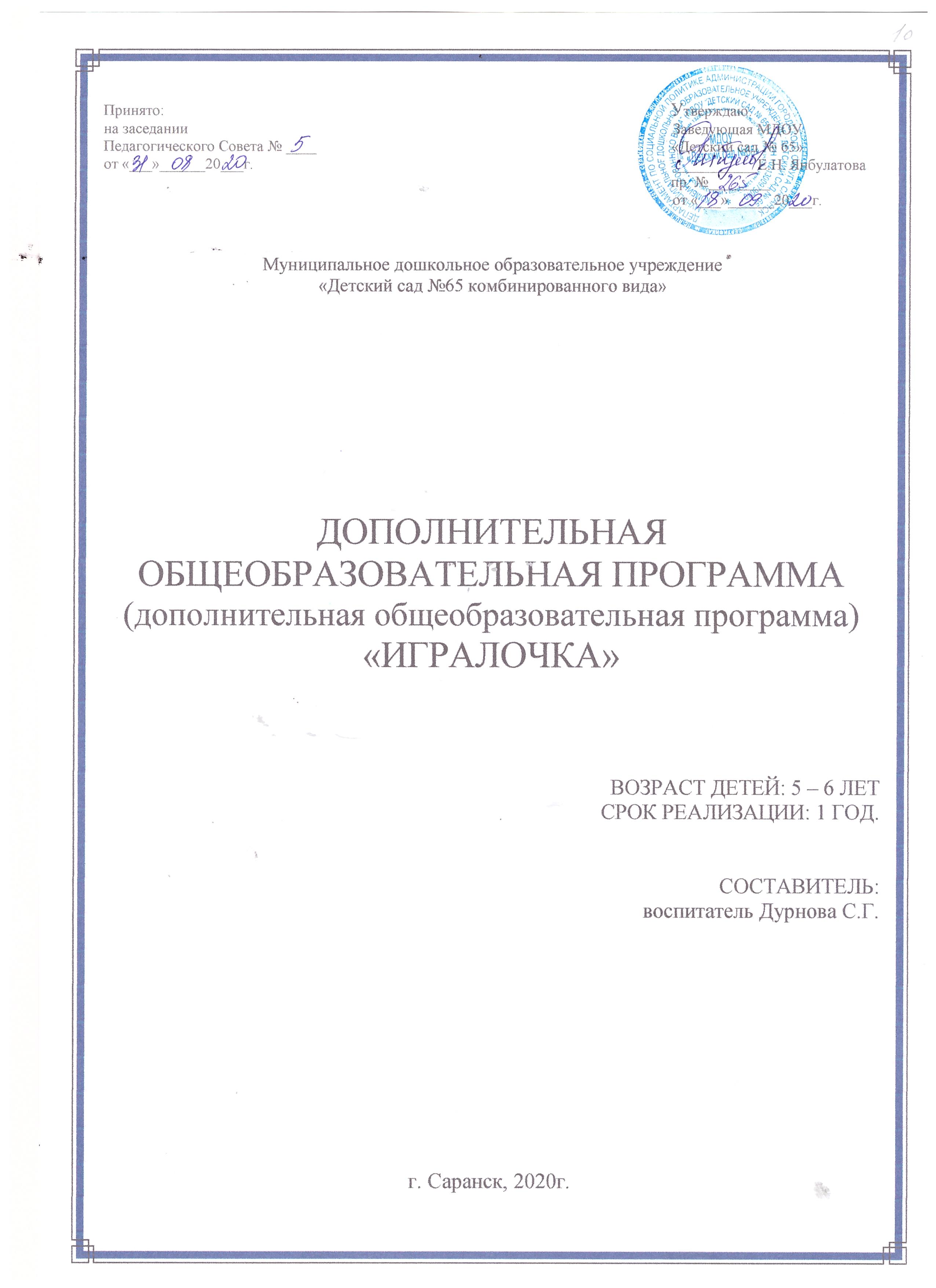 СОДЕРЖАНИЕПАСПОРТ ПРОГРАММЫПОЯСНИТЕЛЬНАЯ ЗАПИСКАВ комплексном подходе к образованию дошкольников в современной дидактике и в соответствии с требованием ФГОС ДО немаловажная роль принадлежит занимательным развивающим играм, задачам, развлечениям. Они интересны для детей, эмоционально захватывают их. А процесс решения, поиск ответа, основанный на интересе к решению задачи, невозможен без активной работы мысли. В ходе игр и упражнений с занимательным математическим материалом дети овладевают умением творчески относиться к решению задачи, самостоятельно вести поиск ее решения, проявляя при этом собственную инициативу. Этим положением и объясняется значение занимательных задач в познавательном развитии детей. Занимательный математический материал является хорошим средством воспитания у детей уже в дошкольном возрасте интереса к математике, к логике и доказательности рассуждений, желания проявлять умственное напряжение, сосредотачивать внимание на проблеме. Решение разного рода нестандартных задач в дошкольном возрасте способствует формированию и совершенствованию общих умственных способностей: логики мысли, рассуждений и действий, гибкости мыслительного процесса, смекалки и сообразительности, пространственных представлений. Разработанная программа «В стране занимательной математики» – это стремление педагога использовать возможности  занимательного материала  в познавательном (в частности математическом) развитии  детей.Актуальность.Кто с детских лет занимается математикой, тот развивает внимание, тренирует свой мозг, свою волю, воспитывает настойчивость и упорство в достижении цели. (А. Маркушевич) В настоящее время, а тем более в будущем, математика будет необходима огромному числу людей различных профессий. В математике заложены огромные возможности для развития мышления детей в процессе их обучения с самого раннего возраста. Дошкольный возраст - самый благоприятный период для интенсивного развития физических и умственных функций детского организма, в том числе и для математического развития. Навыки, умения, приобретённые в дошкольный период, служат фундаментом для получения знаний и развития способностей в старшем возрасте - школе. Математическое развитие ребенка - это не только умение дошкольника считать и решать арифметические задачи, это и развитие способности видеть в окружающем мире отношения, зависимости, оперировать предметами, и знаками, символами. Наша задача - развивать эти способности, дать возможность маленькому человеку познавать мир на каждом этапе его взросления. Но надо помнить, что математическое развитие является длительным и весьма трудоёмким процессом для дошкольников, так как формирование основных приёмов логического познания требует не только высокой активности умственной деятельности, но и обобщённых знаний об общих и существенных признаках предметов и явлений действительности. Современные требования к дошкольному образованию ориентируют педагогов на развивающее обучение, диктуют необходимость использования новых форм его организации, при которых синтезировались бы элементы познавательного, игрового, поискового и учебного взаимодействия. Реальное прямое обучение происходит как специально организованная познавательная деятельность. Проблемно-поисковые ситуации, которые используются в реальном обучении, способствуют развитию математических представлений на основе эвристических методов, когда понятия, свойства, связи и зависимости открываются ребенком самостоятельно, когда им самим устанавливаются важнейшие закономерности. Знания не самоцель обучения. Конечной целью является вклад в умственное развитие, количественные и качественные позитивные сдвиги в нем, что он способен постигать ее законы. Работа в математическом кружке позволяет приобщать ребенка к игровому взаимодействию, обогащать ее математические представления, интеллектуально развивать дошкольника. На занятиях математического кружка больше используются задачи-шутки, загадки, задания на развитие логического мышления и др. Занятия кружка способствуют формированию активного отношения к собственной познавательной деятельности, рассуждать о них, объективно оценивать ее результаты. Цель программы: Формировать элементарные математические представления у детей старшей  группы посредством дидактических игр, заданий, упражнений математического содержания.Закреплять и углублять знания детей, полученные на занятиях и в повседневной деятельности.Задачи программы:Образовательные:Формировать у детей умения анализировать предметы, выделяя такие их свойства, как цвет, форма, величина.Формировать у детей умения выделять некоторые пространственные и временные отношения между предметами.Формировать умения устанавливать количественные соотношения.Отрабатывать арифметический и геометрический навыки.Воспитательные:Дать детям возможность почувствовать радость познания, радость от получения новых знаний, иначе говоря, дать детям знания с радостью, привить вкус к учению.Привить любовь к конкретному предмету – математике.Воспитывать потребность в сотрудничестве, взаимодействии со сверстниками, умению подчинять свои интересы определенным правилам.Развивающие: Развивать произвольность психических процессов, абстрактно-логических и наглядно-образных видов мышления и типов памяти, основных мыслительных операций (анализ и синтез, сравнение, обобщение, классификация), основных свойств внимания,Обогащать словарный запас.Развивать доказательную речь и речь-рассуждение;Организация работы кружка:Программа рассчитана на один год. Проводится 2 занятия в неделю. Продолжительность занятия  -  25 мин. (старший дошкольный возраст 5- 6 лет). Количество детей в группе – 22 человека. Программой предусмотрено проведение 64 занятий.Посещение кружка осуществляется на основании присутствия ребенка в дошкольном образовательном учреждении.В основе кружковой работы лежит игровая мотивация.Основная форма работы с детьми:тематические занятия и занятия интегрированного типа.Методические приемы:Игровые образы;беседы с детьми; сюрпризные моменты;игровые ситуации;рассматривание предметов и картин;упражнения с дидактическим материалом;ручной труд;показ мультимедийных материалов.Формы подведения итогов: Занятия интегрированного типа;Развлечения;Видео и фотоматериалы;Отзывы родителей, педагогов ДОУ.	Ожидаемые результаты реализации программы:	К концу обучения  по программе  «Веселая  математика» у детей должны быть развиты:·  арифметический и геометрический навыки на основе зрительного, тактильного и слухового восприятия;·  произвольность психических процессов, абстрактно-логических и наглядно-образных видов мышления и типов памяти, основных мыслительных операций, основных свойств внимания, доказательная речь и речь-рассуждение;·  основы логического мышления, умение рассуждать, делать умозаключения в соответствии с законами логики;·  творческие способности, умение выражать свои чувства и представления о мире различными способами;·  навыки сотрудничества, взаимодействия со сверстниками, умение подчинять свои интересы определенным правилам;·  желание заниматься математической деятельностью.Взаимодействие со специалистами и родителями: Работа кружка проходит эффективно и результативно при участии специалистов ДОУ. Советы логопеда помогают совершенствовать речевые навыки дошкольников. Другие педагоги принимают участие в развлечениях в роли персонажей. Родители  оказывают помощь в изготовлении дидактического материала.Беседы с родителями, их участие в работе кружка помогают и дома закреплять знания и навыки, полученные детьми на занятиях и, тем самым достичь желаемых нами результатов.Методические рекомендации к реализации программы: Данная программа рекомендована воспитателям детских садов, а также, педагогам дополнительного образования, работающим с дошкольниками по изучению математических представлений.Необходимые условия реализации программы: Специальное помещение, технические средства, дидактические игры, разные виды конструктора, наличие раздаточного материала.РАЗДЕЛЫ ПРОГРАММЫ «Сравнение предметов и совокупностей (групп предметов)»Тема. «Счет до десяти»Тема. «Свойства предметов»Тема. «Свойства предметов»Тема. «Сравнение предметов по длине и количеству»Тема.  «Измерение длины»Тема. «Пара»Тема.  «Измерение и величина»Тема. «Сравнение по ширине и толщине. Сравнение по высоте» Тема.  «Часть и целое»Тема. «Весы. Их использование»Тема. «Столько же» Тема. «Сравнение групп предметов по количеству на наглядной основе. Обозначение отношений: больше – меньше »Тема. «Какой, сколько»«Числа от 1 до 10 и операции над ними»Тема.«Число и цифра. Знаки +, =, соотнесение формы предмета с геометрической фигурой, ориентировка на листе»Тема.«Порядковый счет, сравнение смежных чисел, квадрат, логические задачи»Тема. «Числа и цифры 1, 2, 3, соотнесение количества предметов с цифрой, логическая задача, выкладывание геометрических фигур из счетных палочек, работа в тетради в клетку»Тема. «Числа и цифры 1, 2, 3, 4, соотнесение количества предметов и цифр, величина, работа в тетради в клетку, круг, логическая задача»Тема.«Сложение»Тема.«Вычитание»Тема.«Числа и цифры 1, 2, 3, 4, 5, знаки +,—, независимость числа от величины предметов, сложение числа 5 из двух меньших, логическая задача на установление несоответствия.Тема. «Число и цифра 6, знаки =, +, сложение числа 6 из двух меньших, логическая задача на установление закономерностей, понятия «длинный», «короче», «еще короче», «самый короткий», геометрическая фигура овал, круг»Тема.«Числа и цифры 4, 5, 6,7,  знаки <, >, =, независимость числа от расположения предметов, квадрат, треугольник»Тема.«Число и цифра 7, знаки =, +, математическая загадка, порядковый счет, выкладывание прямоугольника из счетных палочек, работа в тетради в клетку, деление квадрата на 2, 4 част»Цель.«Числа и цифры 1—8, знаки +, —, логическая задача на установление закономерностей»Тема.«Порядковый счет, сложение числа 8 из двух меньших, величина, деление предмета на 4 части, логическая задача»Тема.«Числа и цифры 1 - 9, решение примеров, ориентировка в пространстве, овал, логическая задача на установление закономерностей»Тема.«Числа и цифры 1 - 9,  знаки <, >, логическая задача на анализ и синтез, пря-моугольник, треугольник, квадрат, круг, порядковый счет»Тема.«Порядковый счет, сравнение смежных чисел, квадрат, логические задачи»Тема.«Знакомство с числом и цифрой 0»Тема. «Число 10, выкладывание трапеции из счетных палочек, лодки, работа в тетради в клетку, нахождение различия в двух похожих рисунках»Тема.«»Цифры от 1 до 10, сложение числа 10 из двух меньших, логическая задача на установление закономерностей, геометрические фигуры: круг, трапеция, треугольник, квадрат»Тема. «Знакомство  с понятием – задача, с ее структурой. Решение задачи, соотнесение числа и цифры, знаки +, -, работа в тетради в клетку»Тема. «Решение примеров на сложение и вычитание, составление числа из двух меньших, ориентировка в пространстве, работа в тетради в клетку»Тема. «Числовой ряд»«Пространственно-временные представления»Тема. «Левая и правая рука»Тема. «Ориентировка в пространстве»Тема.  «День - ночь»Тема. «Тик – так падают минуты»Тема. «Ориентировка во времени»Тема.«Ориентировка в пространстве»Тема.«Месяц»Тема. «Неделя»Тема.«Ориентировка в пространстве»Тема.«Ориентировка на плоскости» (листе бумаги)Тема. «Раньше, позже»»Тема. «Впереди, сзади»»«Геометрические фигуры и величины. Начало геометрии»Тема.«Составление предмета из треугольников»Тема. «Четырехугольник и его разновидности»Тема. «Трапеция, ромб»Тема.«Геометрические объемные тела. (куб. шар, конус, цилиндр)»Тема.«Геометрические фигуры»Тема. ««Квадрат и прямо угольник», установление соответствия между цифрой и количеством предметов, знаки <, >, ориентировка, логическая задача на установление закономерностей, работа в тетради в клетку.»Тема . «Понятия «точка», «геометрическая фигура», «геометрическое место точек», решение задач на сложение и вычитание, порядковый счет, логическая задача на анализ и синтез, работа со счетными палочками.»Тема. «Знакомство с понятием «линейка», обучение ее практическому применению» установление соответствия между цифрой и количеством предметов, знаки <, >, ориентировка во времени, дни недели, логическая задача на установление закономерностей»Тема. «Знакомство с понятиями «горизонтальная линия», «вертикальная линия», решение задачи на вычитание, установление соответствия между числом и цифрой, ориентировка во времени» «Подведение итогов»Итоговое занятие.УЧЕБНО – ТЕМАТИЧЕСКИЙ  ПЛАНПЕРСПЕКТИВНЫЙ ПЛАНСОДЕРЖАНИЕ ПРОГРАММЫПрограмма разработана для  дошкольников в соответствии  ФГОС и составлена с учетом современных инновационных технологий и методик в области  познавательного развития детей.В зависимости от поставленных задач на занятии используются различные методы и приемы обучения.Основной формой работы являются занятия: занятия-путешествия, занятия-эксперименты, занятия-экскурсии, но также организуются целевые прогулки, циклические наблюдения, проектная деятельность. Благодаря им целенаправленно формируется и развивается мотивация личности ребенка к познанию. В качестве базы для обучения математическим навыкам дошкольников, применяют дидактические методы: последовательность, системность, индивидуальность, логичность. Знания, которые воспитатель передает малышам, от занятия к занятию усложняются, с учетом уровня развития детей. Для повторения применяют специальные ролевые игры. Математика становится у дошкольников любимым предметом, они с радостью выполняют задания педагога, ищут сходство и различия в предметах, сосредотачивают внимание на мелких деталях, чтобы найти ответ на поставленный наставником вопрос. Занятия предполагают применение воспитателями разных педагогических приемов: наглядности, игровых технологий: словесных бесед, подвижных игр, фронтальных опросов. Особое место в дошкольном математическом образовании принадлежит развивающему обучению. Любой конспект по ФЭМП в старшей группе подразумевает применение наглядных средств (пособий, эталонов, картин, фотографий), благодаря чему малыши получают полное представление об объектах, их свойствах и характеристиках. Большая часть занятий носит комплексный характер, включает разные виды детской деятельности: учебно-игровую, коммуникативно-диалоговую, экспериментально-исследовательскую.Методы стимуляции и мотивации:-вопросы педагога, побуждающие детей к постановке проблемы (например, вспомните рассказ Л.Н.Толстого «Хотела галка пить...» В какую ситуацию попала галка?);-вопросы, помогающие прояснить ситуацию, выдвинуть гипотезу и понять смысл эксперимента, его содержание и природную закономерность;-метод, стимулирующий детей к коммуникации: «Спроси своего друга о чем-либо, что он думает по этому поводу?»Игровые методы:На занятиях и в повседневной жизни широко используются дидактические игры и игровые упражнения. Организуя игры вне занятий, закрепляют, углубляют и расширяют математические представления детей, а главное одновременно решаются обучающие и игровые задачи. Дидактические игры включаются непосредственно в содержание занятий как одного из средств реализации программных задач. Место дидактической игры в структуре занятий по формированию элементарных математических представлений определяется возрастом детей, целью, назначением, содержанием занятия. Она может быть использована в качестве учебного задания, упражнения, направленного на выполнение конкретной задачи формирования представлений Также при формировании элементарных представлений у дошкольников можно использовать: игры на плоскостное моделирование (Пифагор, Танграм и т. д., игры головоломки, задачи-шутки, кроссворды, ребусы, развивающие игры.Практические:связаны с применением знаний в практической деятельности, овладением умений и навыков посредством упражнений. Практическим методам – упражнениям, игровым задачам, дидактическим упражнениям – отводится большое место. Ребёнок должен не только слушать, воспринимать, но и сам должен участвовать в выполнении той или иной задачи.Словесные методы используют в тесной связи со словом, пояснением, в основном заключается в вопросах к детям и зависит от возраста и от содержания конкретной задачи. (в младшем возрасте – прямые, конкретные вопросы: Сколько? Как? В старшем – в основном поисковые: Как можно сделать? Почему ты так думаешь? Для чего?). С развитием наглядно-образного мышления у детей старшего дошкольного возраста показ заменяется объяснением и педагог чаще пользуется приемом объяснения, рассказа, беседы, чтения.Наглядные методы.   ООД по ФЭМП строится на наглядности. В детском саду используются два вида наглядного материала: демонстрационный, раздаточный. Наглядный материал должен соответствовать определенным требованиям. Быть разнообразным на одном занятии, динамичным, удобным, в достаточном количестве. Предметы для счета и их изображения должны быть известны детям. И демонстрационный, и раздаточный материал должен отвечать эстетическим требованиям: привлекательность имеет огромное значение в обучении – с красивыми пособиями детям заниматься интереснее.Перспективным методом обучения дошкольников математике на современном этапе является моделирование: оно способствует усвоению специфических предметных действий, лежащих в основе понятия числа. Дети используют модели (заместители) при воспроизведении такого же количества предметов; при воспроизведении такой же величины. При измерении величины условной меркой дети фиксируют отношение мерки ко всей величине либо предметными заместителями (предметы), либо словесными (слова-числительные).МЕТОДИЧЕСКОЕ ОБЕСПЕЧЕНИЕ ПРОГРАММЫЗанятия проводятся группой. Количество детей в группе  22 человека.Набор в группу проводится в начале учебного года на свободной основе из числа детей посещающих детский сад.Занятия проводятся 2 раза в неделю по 25 минут.Продолжительность занятий не превышает время, предусмотренное физиологическими особенностями возраста детей и «Санитарно-эпидемиологическими правилами и нормами».Методической особенностью изложения учебных материалов на кружковых занятиях является такое изложение, при котором новое содержание изучается на задачах. Метод обучения через задачи базируется на следующих дидактических положениях:• наилучший способ обучения учащихся, дающий им сознательные и прочные знания и обеспечивающий одновременное их умственное развитие, заключается в том, что перед учащимися ставятся последовательно одна за другой посильные теоретические и практические задачи, решение которых даёт им новые знания;• с помощью задач, последовательно связанных друг с другом, можно ознакомить учеников даже с довольно сложными математическими теориями;• усвоение учебного материала через последовательное решение задач происходит в едином процессе приобретения новых знаний и их немедленного применения, что способствует развитию познавательной самостоятельности и творческой активности учащихся.Большое внимание уделяется овладению учащимися математическими методами поиска решений, логическими рассуждениями, построению и изучению математических моделей.Для поддержания у учащихся интереса к изучаемому материалу, их активность на протяжении всего занятия необходимо применять дидактические игры – современному и признанному методу обучения и воспитания, обладающему образовательной, развивающей и воспитывающей функциями, которые действуют в органическом единстве. Кроме того, на занятиях математического кружка необходимо создать "атмосферу" свободного обмена мнениями и активной дискуссии.Что касается технологий обучения, т.е. определённым образом организованной серии (системы) приёмов, то наиболее адекватными являются-проблемно-развивающее обучение;-адаптированное обучение;-индивидуализация и дифференциация обучения;-информационные технологии.При закреплении материала, совершенствовании знаний, умений и навыков целесообразно практиковать самостоятельную работу школьников.Использование современных образовательных технологий позволяет сочетать все режимы работы: индивидуальный, парный, групповой, коллективный.Кроме того, эффективности организации курса способствует использование различных форм проведения занятий:- беседа;- практикум;- интеллектуальная игра;- дискуссия;- творческая работа.СПИСОК ЛИТЕРАТУРЫ. Г. Петерсон, Е. Е. Кочемасова «Раз – ступенька,  два -  ступенька». Издательство «Ювента».2. Волина В.В. Математика. - Екатеринбург: Издательство АРД ЛТД. 1997.3. Ерофеева Т.И. В кругу друзей математики. День за днём.Пособие для   детей 3-4 лет Москва «Просвещение» 2013.4.Ерофеева Т.И. В кругу друзей математики. Заботы круглый год. Пособие для детей 3-4 лет Москва «Просвещение» 2013.5.Колесникова  Е.В. Математика для детей 3-4 лет  Москва ТЦ Сфера, 2015.6.Михайлова З.А. Игровые  занимательные задачи для дошкольников.   Москва «Просвещение» 1990.7. Новикова В.П. Математика в детском саду. Москва Мозаика –Синтез,2010.1.Паспорт программы22.Пояснительная записка33.Учебно-тематический план144.Содержание изучаемого курса375.Календарно-тематический план246.Методическое обеспечение дополнительной образовательной программы407.Список литературы428.Приложение Наименование программы«Игралочка»Руководитель программыДурнова Светлана  ГеннадьевнаОрганизация-исполнительМДОУ «Детский сад №65 комбинированного вида»Адрес организации исполнителяг. Саранск, Попова, 48Цель программыФормировать элементарные математические представления у детей старшей группы посредством дидактических игр.Направленность программыПознавательное  развитиеСрок реализации программы1 годВид программыАдаптированнаяУровень реализации программыДошкольное образованиеСистема реализации контроля  за исполнением программыКоординацию деятельности по реализации  программы осуществляет администрация образовательного учреждения.Практическую работу осуществляет педагогический коллектив.Ожидаемые конечные результаты программыСовершенствовать навыки количественного и порядкового счета в пределах 10.Закрепить знание геометрических фигур и их свойств.Выделять и выражать в речи признаки сходства и различия двух предметов по цвет, форме, размеру;Продолжать ряд из предметов или фигур с одним изменяющимся признаком;№Наименование образовательных разделов  и  темКоличество занятийОбщее количество часовКоличество часов теорияКоличество часов практика12345678Тема. Вводное занятие «Для чего нужна математика?».Тема. «Счет до десяти»«Сравнение предметов и совокупностей (групп предметов)»Тема«Свойства предметов»«Сравнение предметов и совокупностей (групп предметов)»Тема. «Число и цифра.  Величина. Логическая задача»«Числа от 1 до 10 и операции над ними»Тема.«Свойства предметов»«Сравнение предметов и совокупностей (групп предметов)»Тема.«Число и цифра. Знаки +, =, соотнесение формы предмета с геометрической фигурой, ориентировка на листе»«Числа от 1 до 10 и операции над ними»Тема. «Четырехугольник и его разновидности»«Геометрические фигуры и величины. Начало геометрии»Тема. «Сравнение предметов по длине и количеству»«Сравнение предметов и совокупностей (групп предметов)»111111111111111125м.25м.25м.25м.25м.25м.25м.25м.................12345678Тема. «Измерение длины»«Сравнение предметов и совокупностей (групп предметов)»Тема.«Левая и правая рука»«Пространственно-временные представления»Тема. «Ориентировка в пространстве»«Пространственно-временные представления»Тема.«Составление предмета из треугольников»«Геометрические фигуры и величины. Начало геометрии»Тема. «Порядковый счет, сравнение смежных чисел, квадрат, логические задачи»«Числа от 1 до 10 и операции над ними»Тема. «День - ночь»«Пространственно-временные представления»Тема.«Пара»«Сравнение предметов и совокупностей (групп предметов)»Тема.«Тик – так падают минуты»«Пространственно-временные представления»111111111111111125м.25м.25м.25м.25м.25м.25м.25м.................12345678Тема. «Числа и цифры 1, 2, 3, соотнесение количества предметов с цифрой, логическая задача, выкладывание геометрических фигур из счетных палочек, работа в тетради в клетку»«Числа от 1 до 10 и операции над ними»Тема. «Числа и цифры 1, 2, 3, 4, соотнесение количества предметов и цифр, величина, работа в тетради в клетку, круг, логическая задача»«Числа от 1 до 10 и операции над ними»Тема.«Какой, сколько»«Сравнение предметов и совокупностей (групп предметов)»Тема. «Трапеция, ромб»«Геометрические фигуры и величины. Начало геометрии»Тема.«Сложение»«Числа от 1 до 10 и операции над ними»Тема. «Ориентировка во времени»«Пространственно-временные представления»Тема.«Ориентировка в пространстве»«Пространственно-временные представления»Тема.«Вычитание»«Числа от 1 до 10 и операции над ними»1111111      11111111      125м.25м.25м.25м.25м..25м.25м.................12345678Тема. «Числа и цифры 1, 2, 3, 4, 5, знаки +,—, независимость числа от величины предметов, сложение числа 5 из двух меньших, логическая задача на установление несоответствия.«Числа от 1 до 10 и операции над ними»Тема. « Сравнение по ширине и толщине. Сравнение по высоте»«Сравнение предметов и совокупностей (групп предметов)»Тема.«Ориентировка в пространстве»«Пространственно-временные представления»Тема.«Геометрические объемные тела. (куб. шар, конус, цилиндр)»«Геометрические фигуры и величины. Начало геометрии»Тема. «Измерение и величина»«Сравнение предметов и совокупностей (групп предметов)»Тема.«Месяц»«Пространственно-временные представления»Тема. «Неделя»«Пространственно-временные представления»Тема. «Число и цифра 6, знаки =, +, сложение числа 6 из двух меньших, логическая задача на установление закономерностей, понятия «длинный», «короче», «еще короче», «самый короткий», геометрическая фигура овал, круг»«Числа от 1 до 10 и операции над ними»111111111111111125м.25м.25м.25м..25м.25м..................12345678Тема.«Числа и цифры 4, 5, 6,7,  знаки <, >, =, независимость числа от расположения предметов, квадрат, треугольник»«Числа от 1 до 10 и операции над ними»Тема.«Геометрические фигуры»«Геометрические фигуры и величины. Начало геометрии»Тема.«Число и цифра 7, знаки =, +, математическая загадка, порядковый счет, выкладывание прямоугольника из счетных палочек, работа в тетради в клетку, деление квадрата на 2, 4 части»«Числа от 1 до 10 и операции над ними»Тема. «Числа и цифры 1—8, знаки +, —, логическая задача на установление закономерностей»«Числа от 1 до 10 и операции над ними»Тема.«Порядковый счет, сложение числа 8 из двух меньших, величина, деление предмета на 4 части, логическая задача»«Числа от 1 до 10 и операции над ними»Тема.«Числа и цифры 1 - 9, решение примеров, ориентировка в пространстве, овал, логическая задача на установление закономерностей»«Числа от 1 до 10 и операции над ними»Тема.«Числа и цифры 1 - 9,  знаки <, >, логическая задача на анализ и синтез, прямоугольник, треугольник, квадрат, круг, порядковый счет»«Числа от 1 до 10 и операции над ними»Тема.«Порядковый счет, сравнение смежных чисел, квадрат, логические задачи»«Числа от 1 до 10 и операции над ними»1111111111111111...25м.25м.25м.25м.25м.................12345678Тема.«Знакомство с числом и цифрой 0»«Числа от 1 до 10 и операции над ними»Тема. «Число 10, выкладывание трапеции из счетных палочек, лодки, работа в тетради в клетку, нахождение различия в двух похожих рисунках»«Числа от 1 до 10 и операции над ними»Тема.«»Цифры от 1 до 10, сложение числа 10 из двух меньших, логическая задача на установление закономерностей, геометрические фигуры: круг, трапеция, треугольник, квадрат»«Числа от 1 до 10 и операции над ними»Тема. «Знакомство  с понятием – задача, с ее структурой. Решение задачи, соотнесение числа и цифры, знаки +, -, работа в тетради в клетку»«Числа от 1 до 10 и операции над ними»Тема. «Часть и целое»«Сравнение предметов и совокупностей (групп предметов)»Тема. «Весы. Их использование»«Сравнение предметов и совокупностей (групп предметов)»Тема.«Понятия «точка», «геометрическая фигура», «геометрическое место точек», решение задач на сложение и вычитание, порядковый счет, логическая задача на анализ и синтез, работа со счетными палочками»«Геометрические фигуры и величины. Начало геометрии»Тема. «Решение примеров на сложение и вычитание, составление числа из двух меньших, ориентировка в пространстве, работа в тетради в клетку»«Числа от 1 до 10 и операции над ними»11111111       111111111       125м.25м.25м.25м.25м.25м.25м.25м.25.......   .     10м.......  .     15м12345678Тема. «Знакомство с понятием «линейка», обучение ее практическому применению» установление соответствия между цифрой и количеством предметов, знаки <, >, ориентировка во времени, дни недели, логическая задача на установление закономерностей»«Геометрические фигуры и величины. Начало геометрии»Тема.«Решение задач на сложение, логическая задача на анализ и синтез, четырехугольники, шестиугольник. «Знакомство с понятием «отрезок линии», «отрезок прямой»«Числа от 1 до 10 и операции над ними»«Геометрические фигуры и величины. Начало геометрии»Тема.«Ориентировка на плоскости» (листе бумаги)«Пространственно-временные представления»Тема. ««Квадрат и прямо угольник», установление соответствия между цифрой и количеством предметов, знаки <, >, ориентировка, логическая задача на установление закономерностей, работа в тетради в клетку.»«Геометрические фигуры и величины. Начало геометрии»Тема.«Столько же» «Сравнение предметов и совокупностей (групп предметов)»Тема. «Сравнение групп предметов по количеству на наглядной основе. Обозначение отношений: больше – меньше »«Сравнение предметов и совокупностей (групп предметов)»Тема.«Знакомство с понятиями «горизонтальная линия», «вертикальная линия», решение задачи на вычитание, установление соответствия между числом и цифрой, ориентировка во времени»«Геометрические фигуры и величины. Начало геометрии»Тема. «Числовой ряд»«Числа от 1 до 10 и операции над ними»111111111111111125м.25м.25м.25м.25м.25м.25м25м................12345678Тема. «Раньше, позже»»«Пространственно-временные представления»Тема. «Впереди, сзади»»«Пространственно-временные представления»Тема.«Закономерности»«Пространственно-временные представления»Тема. «Счет по образцу и названному числу, независимость числа от пространственного расположения предметов, геометрические фигуры, ориентировка во времени, работа в тетради в клетку»«Числа от 1 до 10 и операции над ними»Тема. «Повторение»Тема. «Повторение»Тема. «Повторение»Итоговое занятие1111111111111125м.25м.25м.25м.25м.25м.25м...............Итоговое занятиеИтоговое занятиеИтоговое занятие125м...Итого:Итого:Итого:6426,710,716МесяцТемаПрограммное содержаниеОктябрьТема. «Для чего нужна математика?».Тема. «Счет до десяти»Тема«Свойства предметов»Тема. «Число и цифра.  Величина. Логическая задача»Тема.«Свойства предметов»Тема.«Число и цифра. Знаки +, =, соотнесение формы предмета с геометрической фигурой, ориентировка на листе»Тема. «Четырехугольник и его разновидности»Тема. «Сравнение предметов по длине и количеству»Цель: Познакомить и дать общее понятие об элементарных математических представлениях. Рассказать об истории появления математической науки. Определить важность математической науки в жизни человека.Цель: Упражнять в счёте до десяти; учить сравнивать две группы предметов, добавляя к меньшей группе недостающий предмет или убирая из большей группы лишний; учить ориентироваться в пространстве и обозначать направление словами: «слева», «справа», «перед», «за», «сбоку».Цель: Закрепить представления детей о свойствах предметов (цвет, форма, размер, материал, назначение и т.д.)Уточнить представления о формах геометрических фигур –  квадрат, круг, прямоугольник, овал, треугольник, ромб, трапеция.Цель: Закрепить способ образования чисел 1, 2, 3; учить сравнивать группы чисел. Упражнять в счете и отсчете предметов в пределах 5. Устанавливать соотношение между тремя предметами по высоте (самый  высокий/низкий, выше, ниже). Развивать логическое мышление. Воспитывать желание выполнять задания самостоятельно.Цель: Закрепить представления детей о свойствах предметов Объединять предметы в группы (по сходным признакам) и выделять из группы отдельные предметы, отличающиеся каким – либо признаком.Цель: Повторить способ образования чисел. Закрепить навыки счета и отсчета предметов. Упражнять в сравнении предметов по длине, ширине и толщине. Развивать внимание. Воспитывать аккуратностьЦель: Познакомить с признаками четырёхугольника. Учить ориентироваться в пространстве, отражать в речи направление «слева», «справа»; закреплять названия частей суток утро», «вечер», «день», «ночь».Цель: Учить сравнивать предметы по длине путём складывания пополам и с помощью условной мерки; упражнять в счёте в пределах пяти; учить увеличивать число на одну единицу; формировать представление о том, что число не зависит от величины и цвета предмета.НоябрьТема. «Измерение длины»Тема.«Левая и правая рука»Тема. «Ориентировка в пространстве»Тема.«Составление предмета из треугольников»Тема. «Порядковый счет, сравнение смежных чисел, квадрат, логические задачи»Тема. «День - ночь»Тема.«Пара»Тема.«Тик – так падают минуты»Цель: Формировать практические навыки измерения длины с помощью условной мерки. Формировать представления о зависимости результата измерения от  величины мерки.Цель: Закрепление знаний о левой и правой стороне человека. Развивать ориентирование относительно себя, относительно правой и левой руки. Познакомить с «зеркальным отражением»Цель: Упражнять детей в правильном обозначении положения предметов по отношению к себе;Развивать умение ориентироваться в пространстве;Закреплять название дней недели, умение на слух определять, какое число пропущено;Упражнять в умении ориентироваться в пространстве, используя слова: «между», «впереди», «рядом»;Развивать умение подбирать слова, противоположные по значению;Развивать произвольное внимание, самоконтроль, умение решать логические задачи;Развивать мелкую моторику мышц пальцев рук.Цель: Учить составлять конструкцию из четырёх равнобедренных треугольников, ориентироваться на листе бумаги, словами называть направление: «слева», «справа», «вверху», «внизу»; упражнять в счёте в пределах шести; развивать воображениеЦель:Дать детям представление о том, что вести счет предметов можно в любом направлении: слева-направо, справа- налево, сверху-вниз, снизу-вверх.  Учить видеть и производить изменения предметов по длине и толщине. Развивать умение решать логические задачи на основе зрительного восприятия. Воспитывать интерес к математическим знаниям.Цель: Учить различать части суток, определять их последовательность: утро- день- вечер- ночь. Познакомить с понятиями: «вчера», «сегодня», «завтра».  Формировать представление о том, что у каждого человека по два и по одному. Развивать внимание, творческое воображение. Воспитывать любовь к учебной деятельности Цель: Формировать представления о парных предметах.Закрепить знания о том, что у каждого человека  по два и по одному.Закрепление знаний о левой и правой стороне человека. Развивать ориентирование относительно себя, относительно правой и левой руки.Закрепить счет в пределах 5, умение соотносить цифры с количеством.Цель: Расширять знания детей о времени суток, порядке его наступления.Закреплять название дней недели, умение на слух определять, какое число пропущено; Упражнять в умении ориентироваться в пространстве, используя слова: «между», «впереди», «рядом»;ДекабрьТема. «Числа и цифры 1, 2, 3, соотнесение количества предметов с цифрой, логическая задача, выкладывание геометрических фигур из счетных палочек, работа в тетради в клетку»Тема. «Числа и цифры 1, 2, 3, 4, соотнесение количества предметов и цифр, величина, работа в тетради в клетку, круг, логическая задача»Тема.«Какой, сколько»Тема. «Трапеция, ромб»Тема.«Сложение»Тема. «Ориентировка во времени»Тема.«Ориентировка в пространстве»Тема.«Вычитание»Цель: Закрепить представление детей об образовании чисел 3,4,5. Упражнять в счете предметов в пределах 5. Упражнять в различии геометрических фигур (круг, квадрат, прямоугольник, треугольник) на ощупь и по зрительно воспринимаемому образцу. Развивать логическое мышление.  Воспитывать умение доводить начатое дело до конца.Цель: Закрепить навыки счета и отсчета в пределах 5. Закрепить представление детей об образовании чисел 3,4,5. Упражнять в запоминании одновременно двух чисел, названий предметов и места их расположения. Закрепить умение различать круг, квадрат, прямоугольник, треугольник, определять отношения взаимного положения предметов на листе бумаге. Учить сравнивать и обобщать по признакам с целью самостоятельного установления правил построения логической задачи, доказывать, обнаруживать ошибки.  Воспитывать усидчивостьЦель: Закреплять знания детей о порядке и количестве, уметь называть по порядку и считать количество предметов.Цель: Учить классифицировать фигуры по разным признакам; познакомить с трапецией и ромбом; упражнять в счёте в пределах шести; учить на глаз определять длину предмета.Цель.Сформировать представление о сложении как объединении групп предметов. Познакомить со знаком  «+«; закрепить знания свойств предметов.Цель: Упражнять в ориентировке на листе бумаги; учить задавать вопросы, используя слова: «сколько», «слева», «справа», «внизу», «вверху»; упражнять в счете в пределах десяти; в названии последовательности дней недели; познакомить с названием следующего месяца.Цель: Учить ориентироваться на ограниченной плоскости; пользоваться словами «слева», «справа», «внизу», «вверху», «между»;  упражнять в измерении с помощью мерки; учить употреблять слова «ближе», «дальше»; упражнять в счете.Цель: Формировать представления о вычитании как об удалении из группы предметов ее части. Познакомить со знаком « - «; закрепить знания свойств предметов, пространственные отношения.ЯнварьТема.«Числа и цифры 1, 2, 3, 4, 5, знаки +,—, независимость числа от величины предметов, сложение числа 5 из двух меньших, логическая задача на установление несоответствия.Тема. « Сравнение по ширине и толщине. Сравнение по высоте»Тема.«Ориентировка в пространстве»Тема.«Геометрические объемные тела. (куб. шар, конус, цилиндр)»Тема. «Измерение и величина»Тема.«Месяц»Тема. «Неделя»Тема. «Число и цифра 6, знаки =, +, сложение числа 6 из двух меньших, логическая задача на установление закономерностей, понятия «длинный», «короче», «еще короче», «самый короткий», геометрическая фигура овал, круг»Цель: Закрепить навыки счета и отсчета в пределах 5. Упражнять в запоминании двух чисел одновременно, названий предметов и места их расположения. Учить сравнивать и обобщать по признакам с целью самостоятельного установления правил построения логической задачи, доказывать, обнаруживать ошибки. Воспитывать усидчивостьЦель: Формировать умение сравнивать предметы по ширине и толщине.Тренировать умение сравнивать предметы по высоте.Закрепить представления о геометрических фигурах, умение выделять и называть свойства предметов.   Цель. Упражнять в ориентировке на листе бумаги; задавать вопросы, используя слова: «сколько», «наверху», «внизу», «слева», «под», ; складывать силуэт без образца, развивать воображение детей, закрепить порядковый счет в пределах десяти.Цель.Закрепить представление детей о пространственных геометрических телах, о плане –карте, порядковом и количественном счете в пределах 10, числах и цифрах от 1 -10.Осваивать приемы мнемотехники; развивать умения выделять основные признаки предметов: цвет форму, размер, находить предметы с заданными свойствамиЦель: Учить измерять длину предмета с помощью условной мерки; упражнять в счёте в пределах семи; учить видоизменять фигуру путём добавления счётных палочек. Учить различать величину «Длинный, короче, еще короче, самый короткий»Формировать умение составлять простейшие геометрические фигуры из палочек на плоскости стола.Закреплять счет в пределах 10, формировать представление об обратном счете.Цель: Познакомить с понятием «месяц» ( состоит из четырёх недель, один месяц следует за другим); упражнять в классификации геометрических фигур по разным признакам.Цель: Познакомить детей с названиями дней недели; учить ориентироваться в пространстве на ограниченной плоскости, используя слова: «слева», «справа», «между», «вверху»; составлять силуэт из четырёх равнобедренных треугольников; развивать воображение.Цель. Познакомить детей с овалом; учить различать круг и овал.  Познакомить с образованием числа 6. Закреплять умение раскладывать предметы в порядке убывания и возрастания размера, употребляя слова – самый большой, самый маленький, больше, меньше. Упражнять в счете предметов на ощупь. Развивать глазомер при работе в тетрадях. Воспитывать чувство ответственности.ФевральТема.«Числа и цифры 4, 5, 6,7,  знаки <, >, =, независимость числа от расположения предметов, квадрат, треугольник»Тема.«Геометрические фигуры»Тема.«Число и цифра 7, знаки =, +, математическая загадка, порядковый счет, выкладывание прямоугольника из счетных палочек, работа в тетради в клетку, деление квадрата на 2, 4 части»Тема.«Числа и цифры 1—8, знаки +, —, логическая задача на установление закономерностей»Тема.«Порядковый счет, сложение числа 8 из двух меньших, величина, деление предмета на 4 части, логическая задача»Тема.«Числа и цифры 1 - 9, решение примеров, ориентировка в пространстве, овал, логическая задача на установление закономерностей»Тема.«Числа и цифры 1 - 9,  знаки <, >, логическая задача на анализ и синтез, прямоугольник, треугольник, квадрат, круг, порядковый счет»Тема.«Порядковый счет, сравнение смежных чисел, квадрат, логические задачи»Цель. Познакомить с образованием числа 7.  Научить вести счет предметов в пределах 7. Учить находить направление на плоскости: слева, справа, посередине. Упражнять в нахождении местоположения: впереди, сзади, слева, справа, перед, за. Развивать зрительную память. Воспитывать умение самостоятельно следить за осанкой на занятиях.Цель. Повторить и обобщить знания о геометрических фигурах. Работа со счетными палочками. Поупражнять в написании графического диктанта.Цель. Дать представление о том, что 7 дней (суток) составляют неделю, каждый день недели имеет свое название. Упражнять в счете на слух, учить устанавливать связи между количеством звуков и количеством зрительно воспринимаемых предметов.  Закрепить знание геометрических фигур и умение ориентироваться на листе бумаги. Развивать умение самостоятельно решать логическую задачу путем выбора варианта. Воспитывать чувство товарищества, желание помочь товарищу.Цель. Познакомить детей с образованием числа 8 и учить их считать до 8. Учить видеть равенство и неравенство количества предметов разных размеров. Упражнять в соотнесении предметов по форме с геометрическими образцами (моделями квадрата, прямоугольника, круга, треугольника, овала) и в обобщении предметов от их размеров.  Воспитывать активность на занятияхЗакрепление представлений детей об образовании числа 8 и навыков счета в пределах 8. Упражнять в выяснении, каких предметов больше (меньше) на основе приложения группы одних предметов к другой. Закрепить представление от независимости числа предметов от их размеров. Развивать умение сопоставлять длину и высоту предметов. Воспитывать аккуратностьЦель. Познакомить детей с образованием числа 9 и упражнять в счете в пределах 9. Показать независимость числа предметов от площади, которую они занимают. Закрепить умение устанавливать соотношение между предметами по высоте и толщине.  Развивать мышление. Воспитывать и поощрять самостоятельность.Цель. Познакомить детей с образованием числа 9 и упражнять в счете в пределах 9. Показать независимость числа предметов от площади, которую они занимают. Закрепить умение устанавливать соотношение между предметами по высоте и толщине. Показать, что место, занимаемое предметом, изменяется в зависимости от того, по какому признаку предметы сравниваются.  Развивать мышление. Воспитывать и поощрять самостоятельность.Цель. Дать детям представление о том, что вести счет предметов можно в любом направлении: слева-направо, справа- налево, сверху-вниз, снизу-вверх. Упражнять в счете предметов по названному числу в пределах в пределах 9.  Учить видеть и производить изменения предметов по длине и толщине. Развивать умение решать логическиеМартТема.«Знакомство с числом и цифрой 0»Тема. «Число 10, выкладывание трапеции из счетных палочек, лодки, работа в тетради в клетку, нахождение различия в двух похожих рисунках»Тема.«»Цифры от 1 до 10, сложение числа 10 из двух меньших, логическая задача на установление закономерностей, геометрические фигуры: круг, трапеция, треугольник, квадрат»Тема. «Знакомство  с понятием – задача, с ее структурой. Решение задачи, соотнесение числа и цифры, знаки +, -, работа в тетради в клетку»Тема. «Часть и целое»Тема. «Весы. Их использование»Тема .«Понятия «точка», «геометрическая фигура», «геометрическое место точек», решение задач на сложение и вычитание, порядковый счет, логическая задача на анализ и синтез, работа со счетными палочками.»Тема. «Решение примеров на сложение и вычитание, составление числа из двух меньших, ориентировка в пространстве, работа в тетради в клетку»Цель: Формировать представление о числе 0. Познакомить с цифрой 0. Закреплять представления о геометрических фигурах, умение выявлять и продолжать закономерность.Цель: Показать образование числа 10; научить вести счет предметов в пределах 10. Упражнять в подборе предметов равных по длине. Учить устанавливать соотношение по длине между парами предметов, активизировать в речи детей словосочетания: длиннее, короче, самый длинный, равные по длине. Развивать умение решать логические задачи на основе зрительного восприятия. Воспитывать чувство ответственностиЦель: Продолжать развивать представление детей о счете предметов в любом направлении. Закрепить знания об образовании числа 10 и навыки счета в пределах 10. Закрепить геометрические фигуры, которые могут быть разными в зависимости от сравнительной длины сторон. Развивать мышление при решении логической задачи на установление. Воспитывать усидчивостьЦель: Познакомить детей  с понятием – задача , с ее  структурой математической задачи. Учить видеть равное количество предметов в группах расположенных по- разному. Закрепить умение вести счет предметов расположенных по-разному. Закрепить представление о том, что место, занимаемое каждым предметом среди других, изменяется в зависимости от того, по какому признаку предметы сравниваются. Развивать воображение. Цель: Познакомить с математическими понятиями «Целое» и «Часть». Закреплять знания о геометрических фигурах.Цель: Познакомить детей с весами, рассказать, какие бывают весы и их значение. Дать понятие «вес».Познакомить с приемом непосредственного сравнения предметов по объему (вместительности).Цель: Знакомство с понятиями «точка», «геометрическая фигура», «геометрическое место точек». Упражнять детей в воссоздании указанных размерных соотношений между предметами по длине и ширине. Упражнение в счете предметов по-разному расположенные, устанавливать соответствие между количеством наглядно предметов. Знакомство с различными видами штриховки. Развивать логическое мышление, умение действовать по плану. Воспитывать умение слушать товарища, не перебивать.Цель: Развивать логическое мышление, умение действовать по плану. Упражнять в ориентировке на плоскости листа. Закрепить навыки счета предметов. Развивать воображение при решении логических задач. Воспитывать дисциплинированность.АпрельТема. «Знакомство с понятием «линейка», обучение ее практическому применению» установление соответствия между цифрой и количеством предметов, знаки <, >, ориентировка во времени, дни недели, логическая задача на установление закономерностей»Тема.«Решение задач на сложение, логическая задача на анализ и синтез, четырехугольники, шестиугольник. «Знакомство с понятием «отрезок линии», «отрезок прямой»Тема.«Ориентировка на плоскости» (листе бумаги)Тема. ««Квадрат и прямо угольник», установление соответствия между цифрой и количеством предметов, знаки <, >, ориентировка, логическая задача на установление закономерностей, работа в тетради в клетку»Тема.«Столько же» Тема. «Сравнение групп предметов по количеству на наглядной основе. Обозначение отношений: больше – меньше »Тема.«Знакомство с понятиями «горизонтальная линия», «вертикальная линия», решение задачи на вычитание, установление соответствия между числом и цифрой, ориентировка во времени»Тема. «Числовой ряд»Цель: Знакомство с понятиями «прямая пересекает прямую», «линейка» и ее практическое применение. Упражнять в ориентировке предметов на плоскости листа. Закрепить навыки счета и отсчета. Совершенствование графических навыков. Воспитывать любознательностьЦель: Знакомство с понятием «отрезок линии», «отрезок прямой». Упражнять в счете и отсчете предметов в пределах 10. Упражнять в ориентировке на плоскости листа. Развивать память при решении логических задач. Воспитывать любознательность и дисциплинированность.Цель: Познакомить детей с ориентированием на листе. Дать представление о левом и правом углах, нижних и верхних углах, левой и правой стороне листа.Цель: Знакомство с характерными признаками квадрата и прямоугольника; сравнение однородных признаков фигур. Ориентировка на плоскости. Развивать память при решении логических задач. Воспитывать любознательностьЦель: Формировать представления о сравнении групп предметов по количеству с помощью составления пар.Закреплять знания о геометрических фигурах.Закреплять умение закрашивать замкнутые области.Цель: Закрепить умение детей  сравнивать  группы предметов по количеству на наглядной основе. Называть знаки и результат сравнения.Закрепить прямой и обратный счет в пределах десяти, умение соотносить цифры с количествомЦель: Знакомство с понятиями «горизонтальная линия», «вертикальная линия». Упражнение в счете в пределах 10. Упражнять в сравнении предметов разной длины и высоты. Развивать мышление при решении логических задач. Воспитывать чувство товарищества.Цель: Познакомить детей с числовым рядом. Закреплять умение устанавливать равенство и неравенство групп по количеству предметов, входящих в эти группы.Упражнять в количественном и порядковом счете.МайТема. «Раньше, позже»»Тема. «Впереди, сзади»»Тема.«Закономерности»Тема. «Счет по образцу и названному числу, независимость числа от пространственного расположения предметов, геометрические фигуры, ориентировка во времени, работа в тетради в клетку»Тема. «Повторение»Тема. «Повторение»Тема. «Повторение»Итоговое занятиеЦель: Расширять временные представления детей, уточнить отношения раньше – позже; закрепить представления о сравнении, сложении и вычитанииГрупп предметов. Числовом отрезке, количественном и порядковом счете предметов.Цель: Уточнить пространственные отношения: впереди, сзади; закрепить взаимосвязь целого и частей, присчитывание и отсчитывание единиц по числовому отрезку, количественный и порядковый счет в пределах десяти.Цель: Учить видеть и продолжать закономерность чередования фигур.Закрепить счётные умения, умение выделять и сравнивать свойства  предметов. Закрепить умение сравнивать группы предметов по количеству, используя счёт и  составление пар, умение сравнивать и упорядочивать предметы по высотеРазвивать внимание, речь, логическое мышление, фантазию, воображение.Цель:Закрепить умение считать по образцу и названному числу; закрепить умение понимать независимость числа от пространственного расположения предметов. Развивать умение решать логическую задачу. Воспитывать интерес и активность на занятиях.Цель: Закреплять пространственные представления, закрепить умение решать примеры и задачи на сложение и вычитание, работать в тетрадях в клетку.Закрепить отношения -  справа, слева, вверху, внизу, впереди, сзади.Цель: Упражнять в количественном и порядковом счете.Совершенствовать умение ориентироваться на плане группы.Закреплять знания о геометрических фигурах.Развивать представления о симметричных фигурах.Цель: Закрепить прямой и обратный счет в пределах десяти, умение соотносить цифры с количеством.Закрепить знания о днях недели. Закрепить знания о  месяцах, их порядком в году.Цель: Систематизировать и обобщить знания, полученные за год.